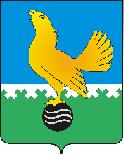 МУНИЦИПАЛЬНОЕ ОБРАЗОВАНИЕгородской округ Пыть-ЯхХанты-Мансийского автономного округа-ЮгрыАДМИНИСТРАЦИЯ ГОРОДАР А С П О Р Я Ж Е Н И ЕОт 05.04.2023									№ 636-раО реализации концессионногосоглашения по реконструкции объектов уличного освещения, заключенного с АО «ЮТЭК-РС»  В соответствии с Федеральным законом от 21.07.2005 № 115-ФЗ 
«О концессионных соглашениях», постановлением Правительства Российской Федерации от 28.01.2021 №74 «О совершенствовании порядка мониторинга заключения и реализации заключенных концессионных соглашений и об обеспечении оценки условных и безусловных обязательств бюджетов бюджетной системы Российской Федерации, возникающих при реализации концессионных соглашений», руководствуясь методическими рекомендациями по организации контроля за исполнением концессионерами условий, заключенных в Ханты-Мансийском автономном округе – Югре концессионных соглашений, приложенными к письму Департамента экономического развития Ханты-Мансийского автономного округа – Югры от 31.01.2019 № 22-Исх-983, в целях обеспечения своевременного и качественного исполнения обязательств и полномочий сторон заключенного концессионного соглашения в отношении объектов, предназначенных для наружного: уличного и внутриквартального (дворового) освещения территории муниципального образования города Пыть-Яха от 14 января 2023 года №1 (далее – Концессионное соглашение), осуществления контроля за соблюдением условий Концессионного соглашения:Утвердить план действий по исполнению обязательств и полномочий, осуществлению контроля за соблюдением условий Концессионного соглашения сторонами Концессионного соглашения: муниципальное образование город Пыть-Ях (далее – Концедент) и АО «ЮТЭК-Региональные сети» (далее – Концессионер) (далее - «План действий») согласно приложению №1.Назначить ответственными за исполнение «Плана действий» Концессионного соглашения структурные подразделения администрации города Пыть-Яха, указанные в приложении №1 (далее – Ответственные исполнители). Руководителям Ответственных исполнителей, в срок до 10 апреля 2023 года, назначить ответственных должностных лиц за исполнение обязательств и полномочий Концедента, указанных в пункте 1 настоящего распоряжения. Назначить первого заместителя главы города, заместителя главы города Пыть-Яха, курирующего жилищно-коммунальный комплекс, заместителя главы города - председателя комитета по финансам, ответственными за общий контроль за реализацией Концессионного соглашения. Утвердить: Состав рабочей группы по рассмотрению результатов исполнения условий Концессионного соглашения (далее – Рабочая группа) согласно приложению № 2.  Положение о Рабочей группе согласно приложению №3.  Положение и состав комиссии по осуществлению проверки и контроля за ходом проведения работ по реконструкции (модернизации), приемке объектов Концессионного соглашения (Комиссия) согласно приложению №4.Форму акта о результатах контроля об исполнении концессионером условий концессионного соглашения согласно приложению №5.Реализация мероприятий Концессионного соглашения осуществляется в рамках муниципальной программы «Содержание городских территорий, озеленение и благоустройство в городе Пыть-Яхе», ответственным исполнителем которой является управление по жилищно-коммунальному комплексу, транспорту и дорогам (О.Г. Чурикова).Управлению по экономике (С.В. Маслак):Направить копию настоящего распоряжения Концессионеру. Обеспечить размещение на Инвестиционном портале города Пыть-Ях http://invest.gov86.org акта о результатах контроля об исполнении концессионером условий концессионного соглашения в течение 5 рабочих дней со дня подписания. Отделу по обеспечению информационной безопасности                                (А.А. Мерзляков) разместить распоряжение на официальном сайте администрации города в сети Интернет. Контроль за выполнением распоряжения возложить на заместителя главы города - председателя комитета по финансам.Глава города Пыть-Яха 						             А.Н. МорозовПриложение № 1 к распоряжению администрациигорода Пыть-Яхаот 05.04.2023 № 636-раПлан действий													                                                                                                                                    											Таблица 1.					                  																			Таблица 2. 																			Таблица 3.Приложение №2 к распоряжению администрациигорода Пыть-Яхаот 05.04.2023 № 636-раСостав рабочей группыпо рассмотрению результатов исполнения условий концессионных соглашений (далее - рабочая группа)заместитель главы города-председатель комитета по финансам, председатель рабочей группыначальник отдела проектного управления и инвестиций управления по экономике, секретарь рабочей группыЧлены рабочей группы:начальник управления по правовым вопросам					начальник управления по экономикеначальник управления по муниципальному имуществуначальник управления по архитектуре и градостроительствуначальник управления по жилищно-коммунальному комплексу, транспорту и дорогамПриложение №3к распоряжению администрации города Пыть-Яха    от 05.04.2023 № 636-ра Положение о рабочей группе по рассмотрению результатов  исполнения условий концессионных соглашений (далее – Положение) Глава 1. Общие положения Рабочая группа по рассмотрению результатов исполнения условий концессионных соглашений (далее - Рабочая группа) создана для контроля за ходом реализации концессионных соглашений. Рабочая группа проводится с целью систематического контроля за исполнением ответственными органами возложенных на них обязательств и полномочий в соответствии с настоящим распоряжением. Рабочая группа осуществляет свою деятельность на принципах равноправия  её членов, коллегиальности принятия решений и гласности. В своей деятельности Рабочая группа руководствуется законодательством Российской Федерации, законодательством Ханты-Мансийского автономного  округа – Югры и муниципальными правовыми актами. Глава 2. Основные задачи Рабочей группы К основным задачам Рабочей группы относятся: Рассмотрение отчётов структурных подразделений  администрации города о ходе реализации концессионного соглашения  в течение всего срока действия концессионного соглашения. Принятие решений по вопросам повестки заседания, формирование поручений должностным лицам. Рассмотрение вопросов, связанных с наступлением особого обстоятельства или обстоятельства непреодолимой силы.  Рассмотрение вопросов, по которым между сторонами по концессионному соглашению возник спор.  Рассмотрение вопросов о необходимости внесения изменений в концессионное соглашение. Формулировка условий предложений для внесения изменений в концессионное соглашение. Рассмотрение иных вопросов, касающихся концессионного соглашения.  Для выполнения задач Рабочая группа вправе: Вырабатывать рекомендации структурным подразделениям администрации города и иным организациям, в рамках задач, возложенных на Рабочую группу. Вправе приглашать и заслушивать на заседаниях Рабочей группы структурные подразделения администрации города, представителей муниципальных предприятий и учреждений, представителя концессионера. Вправе привлекать, при необходимости, независимых экспертов, консультантов, специалистов, для разрешения вопросов, требующих специальных знаний.  Глава 3. Права и обязанности членов Рабочей группыЧлены Рабочей группы: Вносят на обсуждение и решение конкретные вопросы, используя при этом свои специальные знания и опыт. Вправе выражать особое мнение по рассматриваемым на заседаниях Рабочей группы вопросам, а также по принятым решениям, которые заносятся в протокол заседания Рабочей группы или приобщаются к протоколу в письменной форме. Вносят предложения по повестке дня заседания Рабочей группы и порядок обсуждения вопросов. Участвуют в подготовке материалов к заседанию Рабочей группы, а также проектов её решений. Вносят предложения по совершенствованию деятельности Рабочей группы. Запрашивают у структурных подразделений администрации города информацию  по вопросам, входящим в компетенцию Рабочей группы. Члены Рабочей группы обязаны:  Исполнять поручения председателя Рабочей группы.  Участвовать в работе Рабочей группы в пределах компетенции. Исполнять протокольные поручения Рабочей группы. Направлять информацию об исполнении протокольных поручений секретарю Рабочей группы не позднее 2 (двух) рабочих дней с даты, указанной в протоколе Рабочей группы Глава 4. Регламент Рабочей группы Заседания Рабочей группы проводятся по мере необходимости, но не реже 1 раза в квартал. В функции секретаря Рабочей группы входят: Вопросы технического взаимодействия с членами Рабочей группы. Организация работы по подготовке заседаний Рабочей группы. Подготовка документов, повестки заседания и протокола заседания Рабочей группы. Секретарь участвует в заседании Рабочей группы без права голоса. Заседание Рабочей группы считается правомочным, если в нём участвует более половины от числа членов Рабочей группы. При необходимости, в заседании Рабочей группы могут принимать участие иные приглашённые лица (граждане, организации, представители органов государственной власти и местного самоуправления, представители предприятий и учреждений, эксперты и консультанты и другие заинтересованные лица). Решения Рабочей группы принимаются большинством голосов от числа членов Рабочей группы, участвующих в заседании Рабочей группы. В случае равенства голосов, решающим является голос председательствующего на заседании Рабочей группы.В случае отсутствия председателя его обязанности выполняет заместитель председателя. В случае отсутствия заместителя председателя, секретаря и членов Рабочей группы по уважительным причинам (отпуск, командировка, отсутствие по нетрудоспособности и т.д.), их обязанности выполняют лица, исполняющие обязанности на время их отсутствия.  Решения Рабочей группы фиксируются в протоколе заседания Рабочей группы, который подписывается председательствующим. Протокол должен быть подписан в течение пяти рабочих дней со дня заседания Рабочей группы. В протоколе заседания Рабочей группы указываются: Дата, время и место проведения заседания Рабочей группы. Повестка дня заседания Рабочей группы. Перечень участвовавших в заседании членов Рабочей группы и иных приглашённых лиц. Принятые решения по вопросам повестки дня заседания Рабочей группы. Протоколы заседаний Рабочей группы хранятся у секретаря Рабочей группы в течение двух лет после окончания срока реализации концессионных соглашений.  Протоколы заседаний Рабочей группы или необходимые выписки из них с поручениями Рабочей группы направляются секретарём Рабочей группы в течение трёх рабочих дней с момента подписания протокола Рабочей группы должностным лицам, ответственным за исполнение поручений Рабочей группы. Приложение № 4к распоряжению администрациигорода Пыть-Яха                          от 05.04.2023 № 636-раПоложение о комиссии по осуществлению проверки и контроля за ходом проведения работ по реконструкции (модернизации), приемке объектов Концессионного соглашения, (далее – Комиссия), (далее- Положение)1. Общие положения Комиссия создана для проведения проверки и осуществления контроля за ходом реконструкции, приемке объектов концессионного соглашения (Объекта). В своей деятельности Комиссия действует на постоянной основе в период реализации Концессионного соглашения и руководствуется законодательством Российской Федерации, законодательством Ханты-Мансийского автономного округа – Югры и муниципальными правовыми актами. 2. Порядок проведения проверки КомиссииКомиссия проводит проверку выполненных работ по проведению реконструкции (модернизации) Объекта.Проверка осуществляется посредством осмотра выполненных работ на месте нахождения Объекта, изучает представленные Концессионером документы, оценивает их полноту, качество и достоверность, определяет соответствие выполненных работ Концессионному соглашению, требованиям ГОСТ, СНиП и других нормативных документов. По результатам комиссионной проверки (при необходимости) выявленные замечания и рекомендации по их устранению указываются в акте о результатах контроля об исполнении концессионером условий концессионного соглашения.Комиссия вправе вырабатывать рекомендации структурным подразделениям администрации города администрации города с целью эффективной реализации Концессионного соглашения. Порядок приемки ОбъектаКомиссия проводит приемку Объекта.Приемка осуществляется посредством осмотра Объекта на месте нахождения Объекта, изучает представленные Концессионером документы, оценивает их полноту, качество и достоверность, определяет соответствие выполненных работ Концессионному соглашению, требованиям ГОСТ, СНиП и других нормативных документов. По результатам приемки Объекта оформляется акт приема-передачи, соответствующий нормам действующего законодательства Российской Федерации и Концессионному соглашению (приложение №12 Концессионного соглашения).Регламент и состав Комиссии  Заседания (в том числе выездные) Комиссией проводятся по мере необходимости, в соответствии со сроками, предусмотренными Концессионным соглашением. Состав Комиссии:Начальник управления по жилищно-коммунальному комплексу, транспорту и дорогам, председатель Комиссии.Начальник управления по муниципальному имуществу.Начальник управления по архитектуре и градостроительству.Представитель МКУ «УКС г. Пыть-Ях».Представитель отдела по транспорту, дорогам и благоустройству управления по жилищно-коммунальному комплексу, транспорту и дорогам, секретарь Комиссии.Приложение № 5к распоряжению администрациигорода Пыть-Яха                            от 05.04.2023 № 636-раАКТ о результатах контроля об исполнении концессионером условий концессионного соглашения _._______.20__г.									г.Пыть-ЯхАдминистрация города Пыть-Яха, в лице___________________________________, действующего  в соответствии с___________________________________________, именуемое в дальнейшем «Концедент» с одной стороны, и Акционерное общество «Югорская территориальная энергетическая компания - Региональные сети», в лице__________________________________________________________________,действующего на основании______________________________________________, именуемое в дальнейшем «Концессионер», с другой стороны, далее именуемые  «Стороны», составили настоящий акт об исполнении мероприятий, предусмотренных концессионным соглашением от 14 января 2023 года 31 в отношении объектов, предназначенных для наружного: уличного и внутриквартального (дворового) освещения территории муниципального образования города Пыть-Яха (далее – Концессионного соглашения).Проверка исполнения_______________________________________________ в период с "___" ____________ 20__ г. по "___" _____________ 20__ г. Проверяемый период ________.Цель проверки:_____________________________________________.Заключение:_________________________________________________________________ (сведения о результатах контроля, в том числе о выявленных нарушениях, их характере и лицах, допустивших указанные нарушения, срок устранения Концессионером нарушений (в случае если в результате контрольных мероприятий выявлены нарушения) Требования по результатам проведённых контрольных мероприятий (при наличии)_________________________________________________________. К акту о результатах контроля прилагаются:Мониторинг показателей надежности, качества и энергетической эффективности объектов.Мониторинг долгосрочных параметров регулирования деятельности Концессионера.Концедент имеет /не имеет претензий к Концессионеру в части исполнения последним обязательств по выполнению Концессионного соглашения (указать мероприятия)______________________________________________.Настоящий акт составлен в 2-х  экземплярах, имеющих равную юридическую силу, и вступает в силу с даты его подписания уполномоченными представителями Сторон и удостоверяет надлежащее исполнение обязательств Концессионера в части осуществления мероприятий с направлением 2 экземпляра в адрес Концедента.№ п/п Наименование мероприятия (обязательство/полномочие/контроль сторон) по Концессионному соглашению Пункт/раздел концессионного соглашения Срок исполнения Ответственные исполнители1.  Обязательства Концедента1.  Обязательства Концедента1.  Обязательства Концедента1.  Обязательства Концедента1.  Обязательства Концедента1.1.Передача Концессионеру имущества, состав и описание которого приведены в приложениях №1 и №3 к Концессионному соглашению (далее – Объекта) П.3.1 раздел 3.Приложения 4, 6В течение 60 календарных дней с даты подписания(до 16 марта 2023г)Управление по муниципальному имуществу (УМИ)1.2.Осуществление контроля за прохождением государственной регистрации прав концессионера на владение и пользование Объектом  П.3.7ХУМИ1.3.Осуществление контроля за реконструкцией Объекта и вводом Объекта в эксплуатациюП.4.136 месяцев(до 14 января 2026)Комиссия 1.4.Осуществление действий для государственной регистрация на реконструированные объекты (Концедент и Концессионер), в т. ч:П.4.41 месяц со дня подписания актов приемки (КС-11)УМИ1.4.1Концессионер проводит техническую инвентаризацию и кадастровые работы по оформлению технических планов реконструированных объектов П.4.4.а)15 дней со дня подписания акта приемки объекта(КС-11)УМИ1.4.2Концессионер передает Концеденту документы, указанные в п.4.4.а) Концессионного соглашения 15 дней со дня подписания акта приемки объекта(КС-11)УМИ1.4.3Концедент после получения документов от Концессионера подает в ЕГРН документы для государственной регистрацииП.4.4.б)В течение 5 дней после получения документовУМИ1.5.Обеспечение Концессионеру необходимых условий для выполнения работ по реконструкции Объекта (свободный доступ, передача имеющиеся документации)П.4.9В течение всего срока Концессионного соглашенияУМИ1.6.Осуществление проверки реконструируемого Объекта П.4.15В течение 15 дней с момента получения уведомления от концессионераКомиссия1.7.Осуществление действий, необходимых для регистрации прекращения прав после реконструкции и ввода ОбъектаП.7.7-7.95 дней – подача в регистрирующий орган после получения акта приема-передачи имуществаУМИ, МКУ «УКС г. Пыть-Ях»1.8.Осуществление контроля за предоставлением концессионером банковской гарантии в качестве обеспечения исполнения обязательств по строительству П.8.12-8.17.Первая Банковская гарантия  - не позднее 10 (рабочих) дней с момента подписания Соглашения (до 30 января 2023г).Предоставлена  - 23 января 2023 года.Последующие годы  - в соответствии с пунктами 8.13 и 8.14 концессионного соглашения УЭ,УМИ, управление по правовым вопросам (УПВ)1.9Осуществление возмещения затрат (плата Концедента (Субсидия), в том числе:П.10.1Приложение 2.2 – операционный платеж,п.10.5.2 – инвестиционный платежПоквартально, не позднее даты, указанной в графике выплат денежных обязательств Концедента1.9.1.Операционный  платеж За 1,2,3 кварталы:- аванс в размере 50% от квартальной величины операционного платежа, выплачивается не позднее 15-го числа второго месяца соответствующего квартала;- окончательный расчет за квартальный операционный платеж, указанный в Приложении 2.2. СоглашенияП.10.5П. 10.5.6.1Приложение 2.2.Поквартально:- аванс выплачивается не позднее 15-го числа второго месяца соответствующего квартала;(15 февраля;15 мая;15 августа)- окончательный расчет за квартальный операционный платеж, выплачивается не позднее 20-го числа второго месяца, следующего за отчетным кварталом(20 мая;20 августа;20 ноября)УЖККТиД, ЦБиКОМУЗа 4 квартал:- аванс в размере 80% от квартальной величины операционного платежа, указанного в Приложении 2.2. Соглашения, выплачивается;- окончательный расчет за квартальный операционный платеж, указанный в Приложении 2.2. Соглашения, выплачивается не позднее 25-го февраля следующего года за отчетнымП 10.5.6.2Аванс выплачивается не позднее 15-го ноября текущего года;- окончательный расчет выплачивается не позднее 25-го февраля следующего года за отчетнымУЖККТиД, ЦБиКОМУ1.9.2.Инвестиционный платеж выплачивается при предоставлении Концессионером реестра затрат на реконструкцию объектов и заверенные Концессионером копии первичных документов, подтверждающие несение таких затрат КонцессионеромП.10.5.9.Не менее чем за 8 (восемь) рабочих дней до срока, указанного в графике платежей согласно п.10.5.2.УЖККТиД, ЦБиКОМУ1.9.3.Возмещение затрат на уплату процентов выплачивается после предоставления Концессионером платежного поручения по уплате % за текущий период и ведомости начисления % банка П.10.3в).П.10.5.3Ежемесячно не позднее 5 рабочих дней после предоставления платежного поручения УЖККТиД, ЦБиКОМУ1.10.Урегулирование вопросов по выплате Платы Концедента П. 10.9 -10.15По мере необходимости, согласно сроков Концессионного соглашенияРабочая группа 1.11.Информирование (уведомление) и предоставление Концессионеру информации о наступлении существенных событий, способных повлиять на надлежащее исполнение обязанностей по Концессионному соглашению   П.12.10Незамедлительно в течение 1 дняУЖККТиД, УМИ, УПВ, УЭ1.12.Осуществление контроля за соблюдением Концессионером условий Соглашения, в том числе обязательств по осуществлению деятельности, по использованию (эксплуатации) объекта Соглашения в соответствии с целями, установленными в Соглашении, а также сроков исполнения обязательств, указанных в пунктах 9.3, 9.4 СоглашенияП.12.2Ежеквартально, не позднее 10 числа квартала, следующего за отчетным кварталомУЖККТиД, УМИ, УЭ1.13.Формирование и публикация (размещение на Инвестпортале) акта о результатах контроля за соблюдением Концессионером условий Соглашения П.12.9В течение 5-ти рабочих дней с даты составления данного актаУЭ1.14.Уведомление Концессионера о дате и времени посещения Объекта Соглашения для проведения контроля П.12.5Не позднее, чем за 5  рабочих дней до даты посещения объектаУЖККТиД, УМИ1.15.Проведение инвентаризации имущества на предмет соответствия имущества передаточным актам и отчетам Концессионера об изменениях в составе имущества, переданного Концессионеру по Концессионному соглашению. Предупреждение Концессионера письменно о такой проверке и составе инвентаризационной комиссии Инвентаризация имущества осуществляется Концедентом за его счет.П.12.11Не позже чем за 10 рабочих дней до начала инвентаризацииУМИ, УЖККТиД1.16. Предоставление в рамках своих полномочий и компетенции Концессионеру и (или) привлекаемым  им консультантам разъяснения в отношении экономических, финансовых, законодательных, имущественных, правовых, технических и иных условий, целей и механизмов реализации проекта, определяемых и (или) обеспечиваемых Концедентом ХПо мере необходимостиКомфин, УЖККТиД, УМИ, УПВ, УЭ№п/пНаименование мероприятия (обязательство/полномочие/контроль Концессионера) по Концессионному соглашению Пункт/раздел концессионного соглашения Срок исполнения Ответственные исполнители для взаимодействия 2. Обязательства Концессионера 2. Обязательства Концессионера 2. Обязательства Концессионера 2. Обязательства Концессионера 2.1.Реконструкция объектов Ввод объектов в эксплуатациюП.4.1 36 месяцев (до 14 января 2026)УЖККТиД, УМИ, УАиГ,МКУ «УКС г. Пыть-Ях»2.2. Прохождение государственной регистрации прав Концессионера на владение и пользование объектами  П.3.7ХУМИ2.3.Осуществление действий для государственной регистрации прав на реконструированные объекты (Концедент и Концессионер) Мероприятие 1.4. Дорожной карты (пп 1.4.1,1.4.2)П.4.41 месяц со дня подписания актов приемки (КС-11)УМИ2.4.Приступить к использованию (эксплуатации) объектов Концессионного соглашения П.6.1Со дня передачи объекта до дня прекращения концессионного соглашения УМИ2.5Инвестирование (реконструкция) и ввод в эксплуатацию объектов Концессионного соглашения П.4.11, 4.12Приложения 2, 2.1, 336 месяцев (до 14 января 2026)Комиссия2.6.По результатам реконструкции объектов Концессионного соглашения:- передать Концеденту по акту-приема передачи  демонтируемое имущество; - утилизировать лампы  от демонтируемых источников света  с обязательным предоставлением подтверждающих документовП.4.3.1Приложение 12 После 14 января 2026 года  - передача имущества;в период до 14 января 2026 года – утилизация лампУМИ, УЖККТиД2.7.Передача объектов Концеденту (возврат) и документации  к передаваемому объекту  после завершения реконструкции и ввода в эксплуатациюП.7.2 и 7.336 месяцев (до 14 января 2026) Приложение 6,8Комиссия2.8.Поддержание объекта Соглашения в исправном состоянии, проведение за свой счёт текущего и капитального ремонтов, осуществление расходов на содержание объекта Соглашения в течение всего срока действия Концессионного соглашения в объёме, сроки и порядке, установленные законодательством Российской Федерации в сфере электроэнергетики.П.8.5.3В течение всего срока Концессионного соглашения УЖККТиД2.9.Ежегодное предоставление Концеденту:- утвержденные графики технического обслуживания, текущего ремонта (ТО и ТР), выполнения планово-предупредительного ремонтов и графика выполнения капитального ремонта наружного освещения;- утвержденные графики подготовки объектов к осенне-зимнему периоду.П.8.5.4Не позднее 20 января Не позднее 15 апреля УЖККТиД2.10.Предоставление обеспечения исполнения обязательств (Банковская гарантия)Пп.8.12-8.17.Первая Банковская гарантия  - не позднее 10 (рабочих) дней с момента подписания Соглашения (до 30 января 2023г).Предоставлена  - 23 января 2023 года.Последующие годы  - в соответствии с пунктами 8.13 и 8.14 концессионного соглашения УЭ,УМИ, управление по правовым вопросам (УПВ)2.11.Выплата концессионной платы, в том числе:П.10.16ХКомфин, УЭ2.11.1.Фиксированная часть Концессионной платы в виде единоразовой выплаты, размер которой 10 000 (десять тысяч) рублей 00 копеек, в том числе НДС по ставке в соответствии с ст.164 НК РФ.П.10.16.1Единоразово, не позднее 1 календарного месяца с момента подписания Концессионного соглашенияКомфин,УЭ2.11.2.Переменная часть Концессионной плата как доля прибыли, полученной от оказания коммерческих услуг, предусмотренных пунктом 6.14. настоящего Соглашения.П.10.16.21 раз в год.не позднее 28 февраля года, следующего за отчетным осуществляется  предоставление Концеденту расчетов;не позднее 15 марта года, следующего за отчетным – перечисление  переменной платыКомфин, УЭ2.11.3Возмещение затрат на уплату процентов направляется Концеденту: платежное поручение за текущий период, ведомость начисления процентов банкаП.10.3в)П.10.5.3Ежемесячно Комфин, УЭ2.12Предоставление документации для осуществления Концедентом операционного платежа (авансирования): направление Концеденту заявления о предоставлении выплаты за соответствующий квартал в размере квартального платежа, предусмотренного Приложением 2.2. Соглашения.П.10.6.1Приложение 2.2.Не менее чем за 5 (пять) рабочих дней до наступления даты выплаты Платы Концедента, в части авансирования Операционного платежа согласно пункту 10.5.6., установленной СоглашениемУЖККТиД2.13.Предоставление документации для осуществления Концедентом  операционного платежа (окончательного расчета за квартальный Операционный платеж), установленной Соглашением: направление Концеденту заявления о предоставлении выплаты с приложением следующих документов, подтверждающих размер затрат Концессионера и соответствие целевого назначения таких затрат требованиям СоглашенияП.10.6Не менее чем за 8 (восемь) рабочих дней до наступления даты выплаты Платы Концедента согласно пункту 10.5.6УЖККТиД2.14Информирование (уведомление) и предоставление другой стороне соглашения информации, необходимой для исполнения обязанностей  о наступлении существенных событий, способных повлиять на надлежащее исполнение указанных обязанностей         П.12.10Незамедлительно в течение 1 дня  Рабочая группа2.15Предоставление информации об исполнении обязательств, предусмотренных Соглашением. Предоставление документации, определяющую объёмы произведённых, или планируемых к производству работ по реконструкции (модернизации) объектов, входящих в состав объекта Соглашения, а также иную документацию (материалы), подтверждающую факт надлежащей эксплуатации объектов, качество произведенных работ, реализацию основных мероприятий с описанием основных характеристик таких мероприятий, в рамках отчетности по заключенным отдельным соглашениям о предоставлении субсидии, заключаемым сторонами ежегодно.Формирование и направление для подписания в адрес Концедента акта о результатах контроля об исполнении концессионером условий Концессионного соглашения (приложение №5 настоящего распоряжения).П.12.2-12,4Ежеквартально или по мере необходимости (в соответствии с запросом Концедента)Рабочая группа №п/пНаименование мероприятия (обязательство/полномочие/контроль Концессионера) по Концессионному соглашению Пункт/раздел концессионного соглашения Срок исполнения Ответственные исполнители со стороны Концедента 3. Общие обязательства Концедента и Концессионера 3. Общие обязательства Концедента и Концессионера 3. Общие обязательства Концедента и Концессионера 3. Общие обязательства Концедента и Концессионера 3.1.Ответственность сторон за неисполнение или ненадлежащее исполнение обязательств.Стороны несут ответственность, предусмотренную законодательством Российской Федерации в сфере электроэнергетики, и иных обязательных требований к качеству объекта СоглашенияРаздел 13В соответствии с концессионным соглашением и действующим законодательствомУПВ, УЖККТиД, УМИ, Комфин3.2.Взаимодействие сторон при наступлении обстоятельств непреодолимой силыРаздел 14 В соответствии с Концессионным соглашениемУПВ, УЖККТиД 3.3.Внесение изменений в Концессионное соглашение Раздел 15В соответствии с Концессионным соглашением и действующим законодательствомРабочая группа3.4.Разрешение споров, возникающих между сторонами Раздел 18В течение всего срока действия Концессионного соглашения УПВ3.5.Внесение изменений в наименование, место нахождения и (или) реквизитов сторон Концессионного соглашенияРаздел 19В течение 15 календарных дней со дня изменения УПВ, КомфинОт имени Концессионера:___________________/______________ /М.п.От имени Концедента:___________________/______________ /М.п.